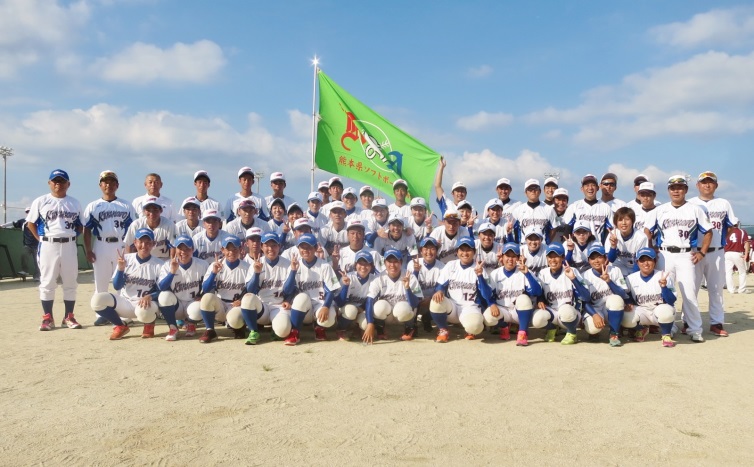 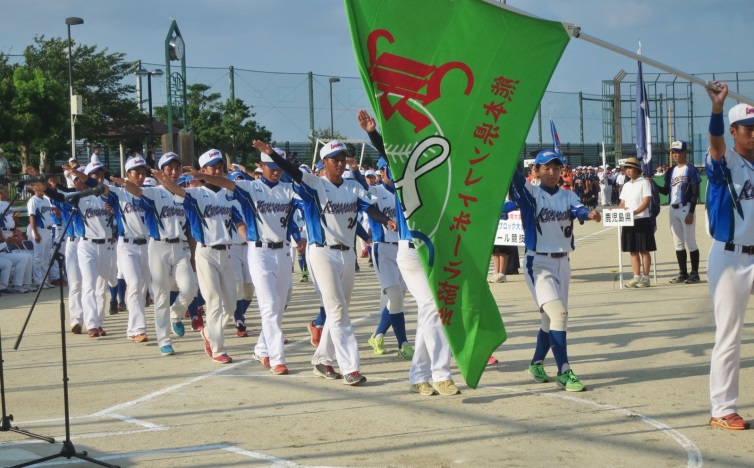 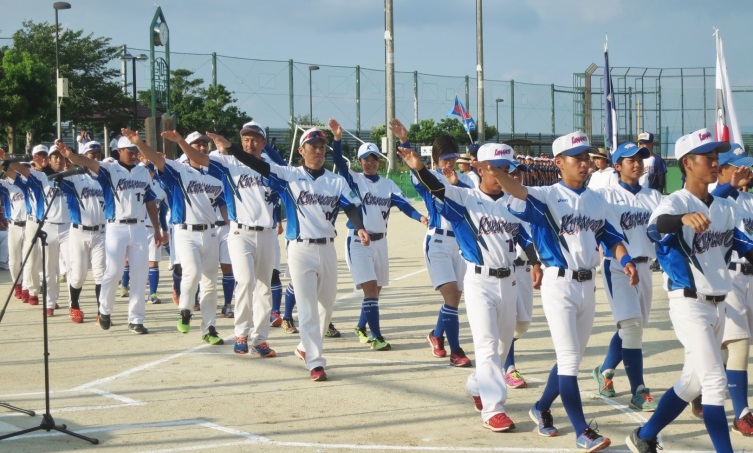 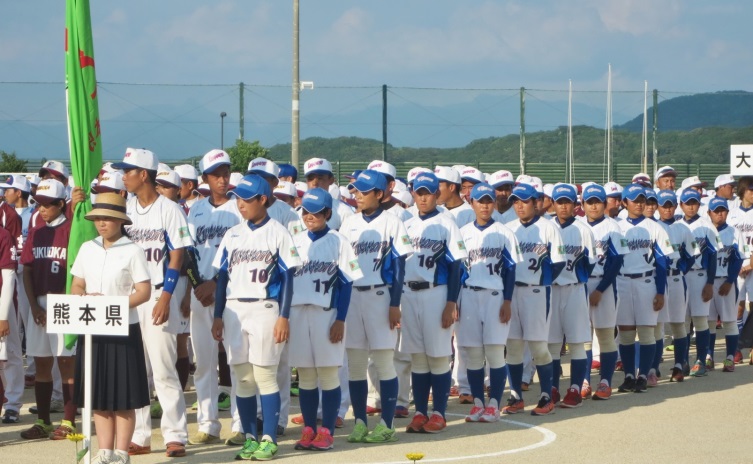 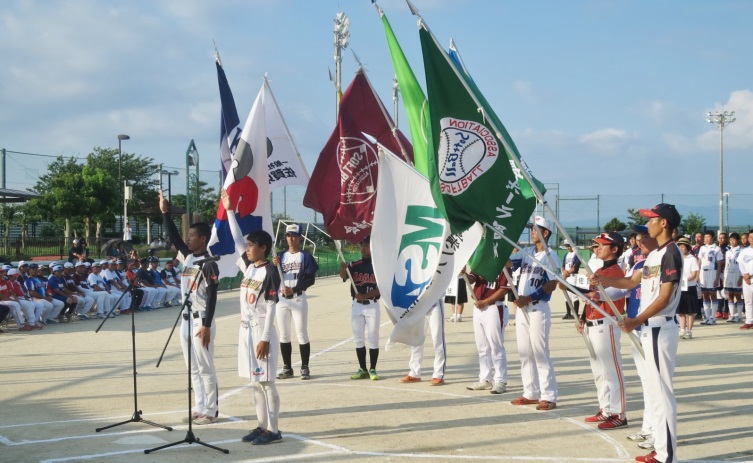 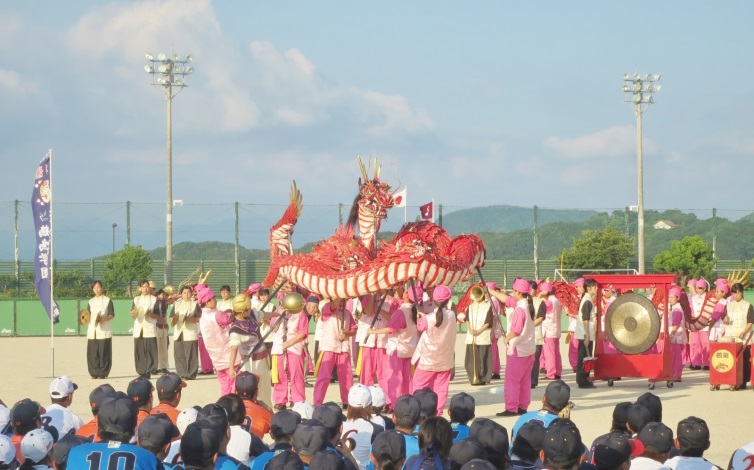 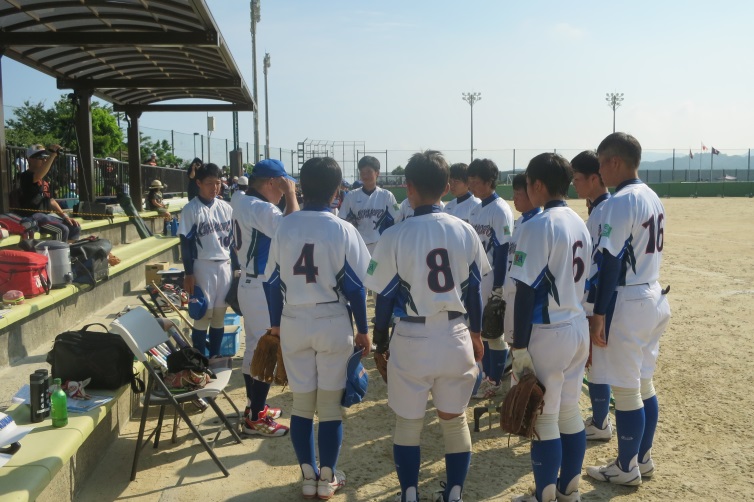 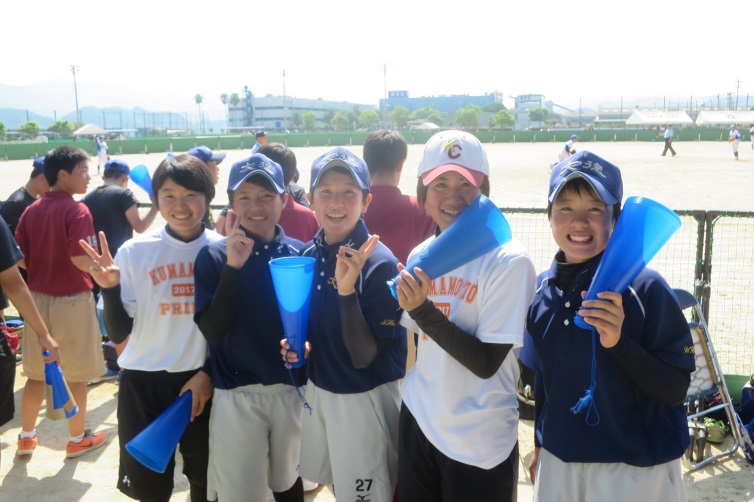 　　　　　　少年女子　　　　　　　　　　　　　　　　　　　　　　少年女子　　　　　　　　　　　　　　　　　　　　　　　　　　　　　　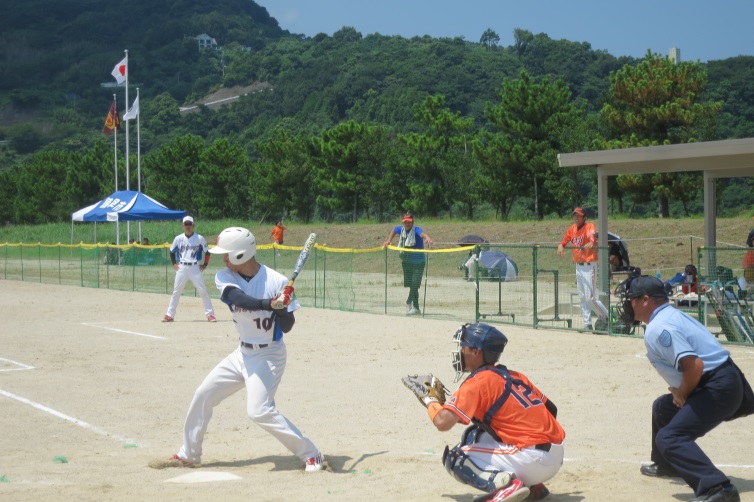 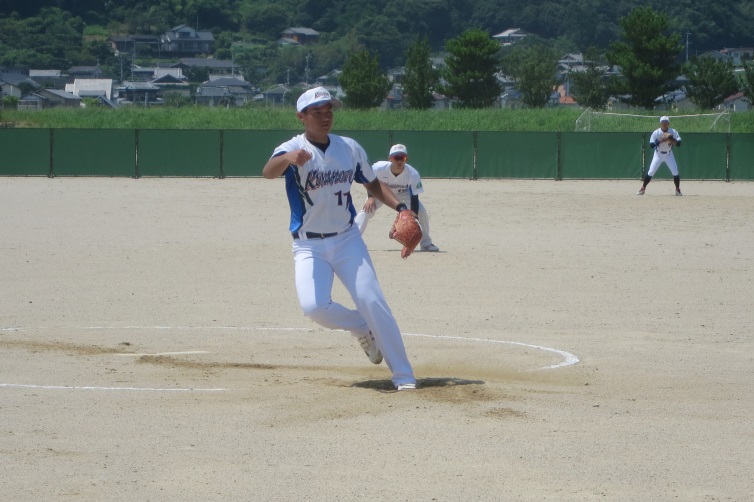 　　　　　　　　　成年男子　　　　　　　　　　　　　　　　　　　　成年男子　　　　　　　　　　　　　　　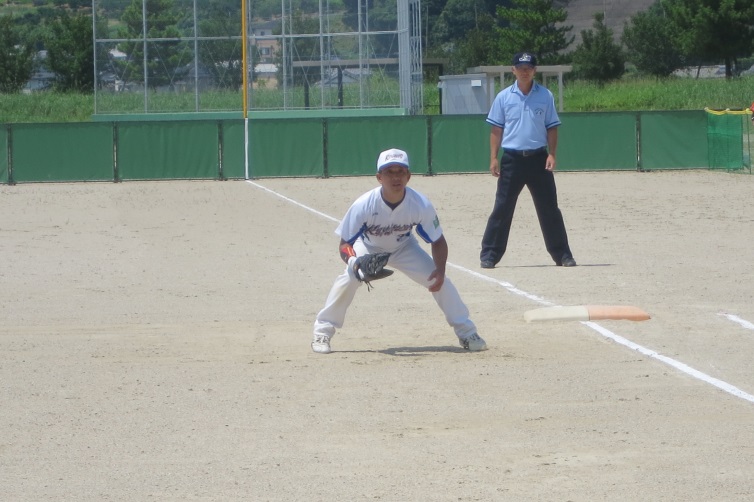 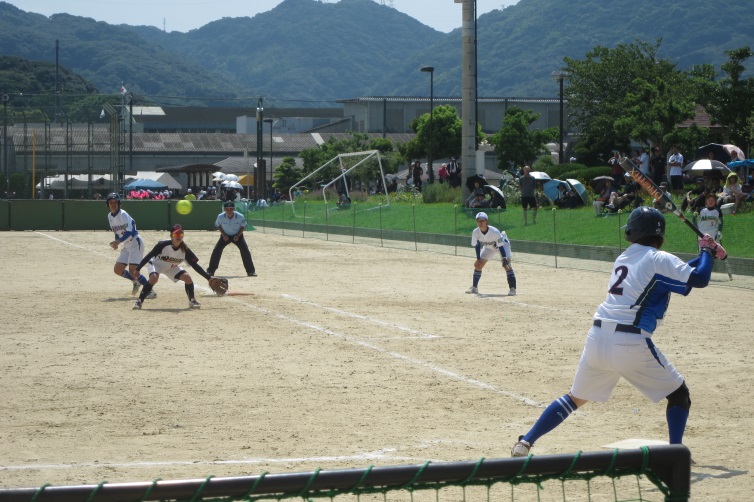 　　　　　　　成年男子　　　　　　　　　　　　　　　　　　　　　　成年女子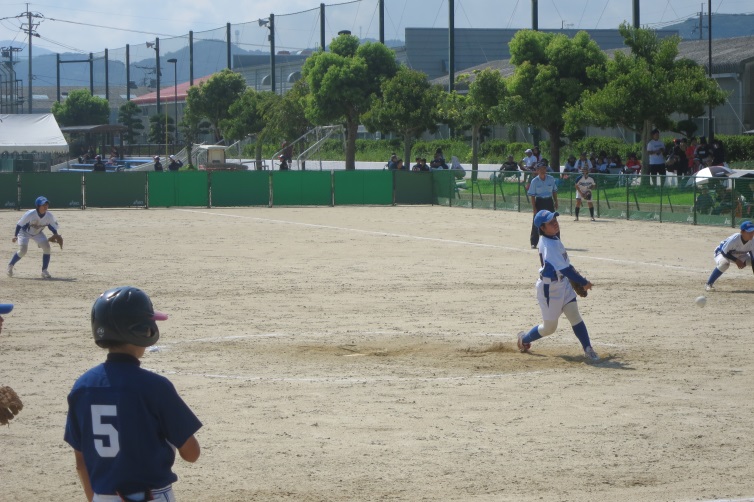 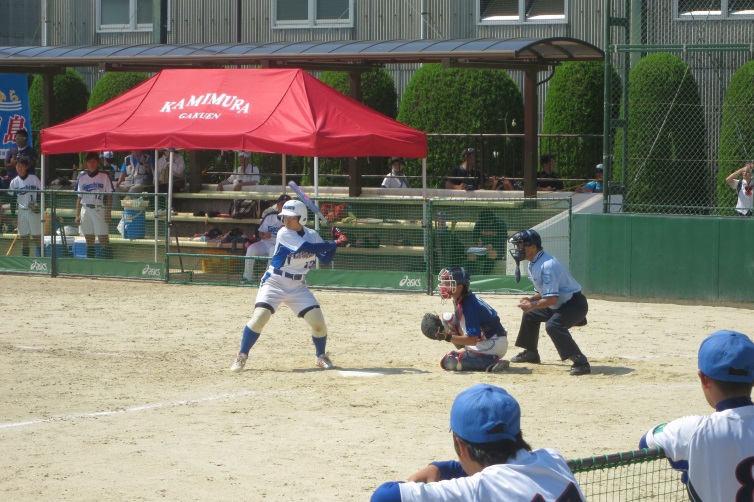 　　　　　　　少年女子　　　　　　　　　　　　　　　　　　　　　　少年女子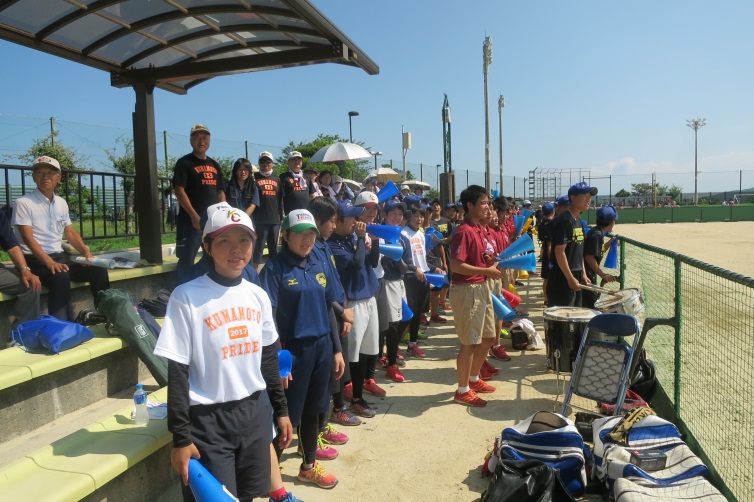 